Программа: «Детям о Православии и жизни Святых, особо почитаемых в России» Тема:  Молитвенное правило. Недели Великого поста. Прощенное воскресенье. Житие святой Ксении Петербургской.Педагог: Афтенко В.Н.Дата: 25 апреля, 26 апреля.Задания для дистанционного обучения Выполните в рабочей тетради задания и  присылайте на почту: vika-aft@ya.ruПрочитайте текст и вспомните недели Великого поста:Пасхе предшествует Великий пост. Это время светлое, красивое, но и назидательное, поучительное в православном календаре. Начинается Великий пост, с Прощеного воскресенья, когда христиане просят у всех прощения и сами всех прощают. Пост служит духовному самоисправлению человека телесным подвигом. Завершается пост православным торжеством-Пасхой, торжеством  веры.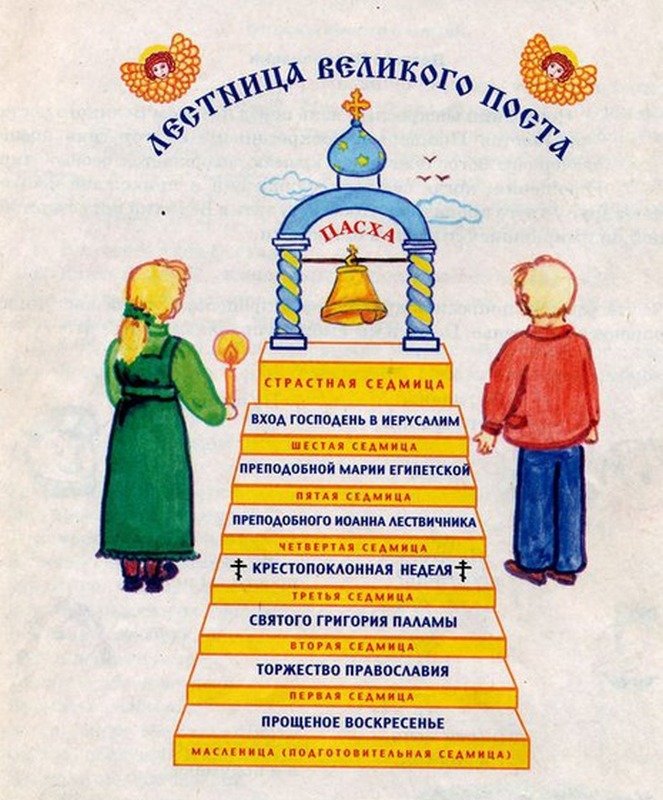 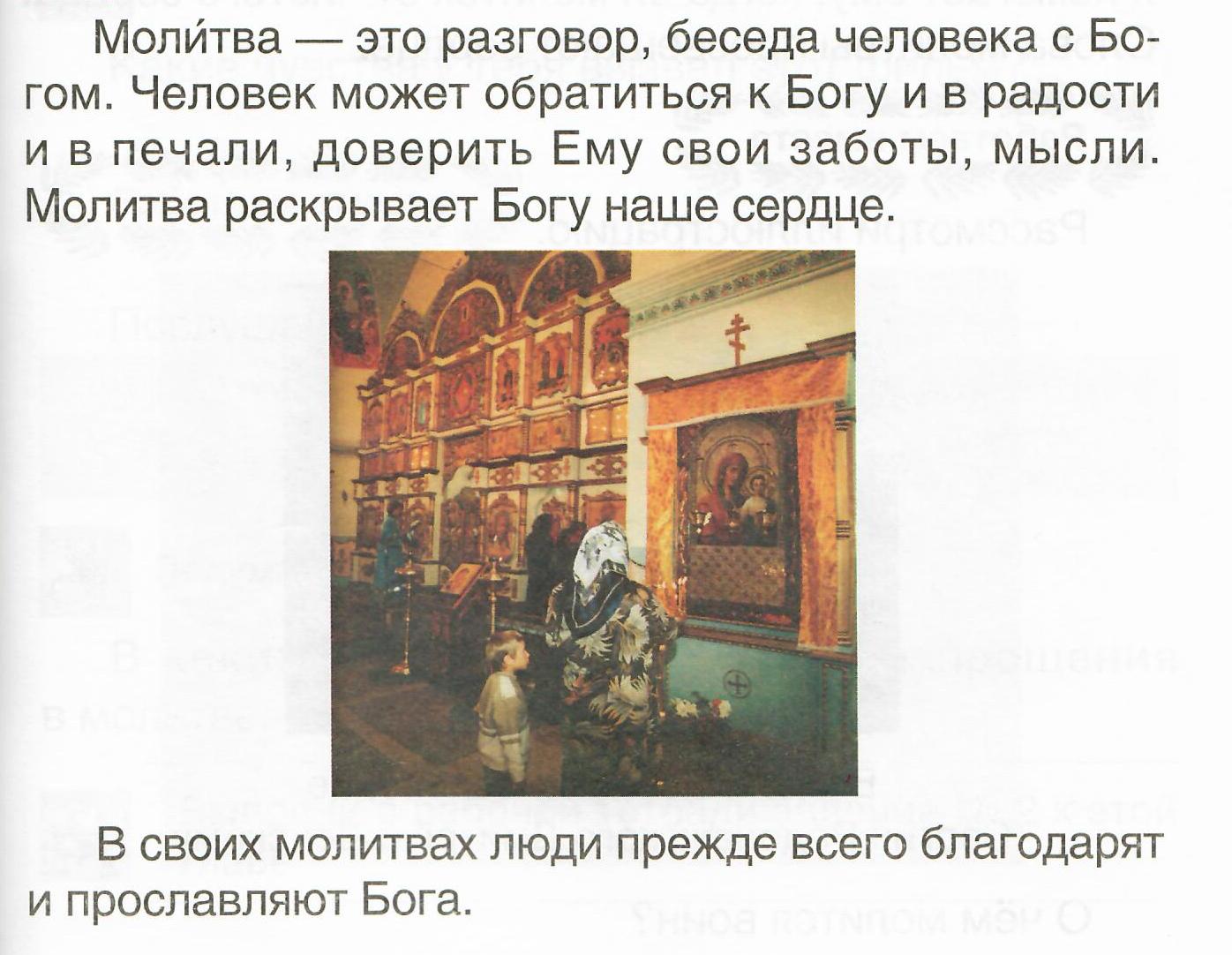 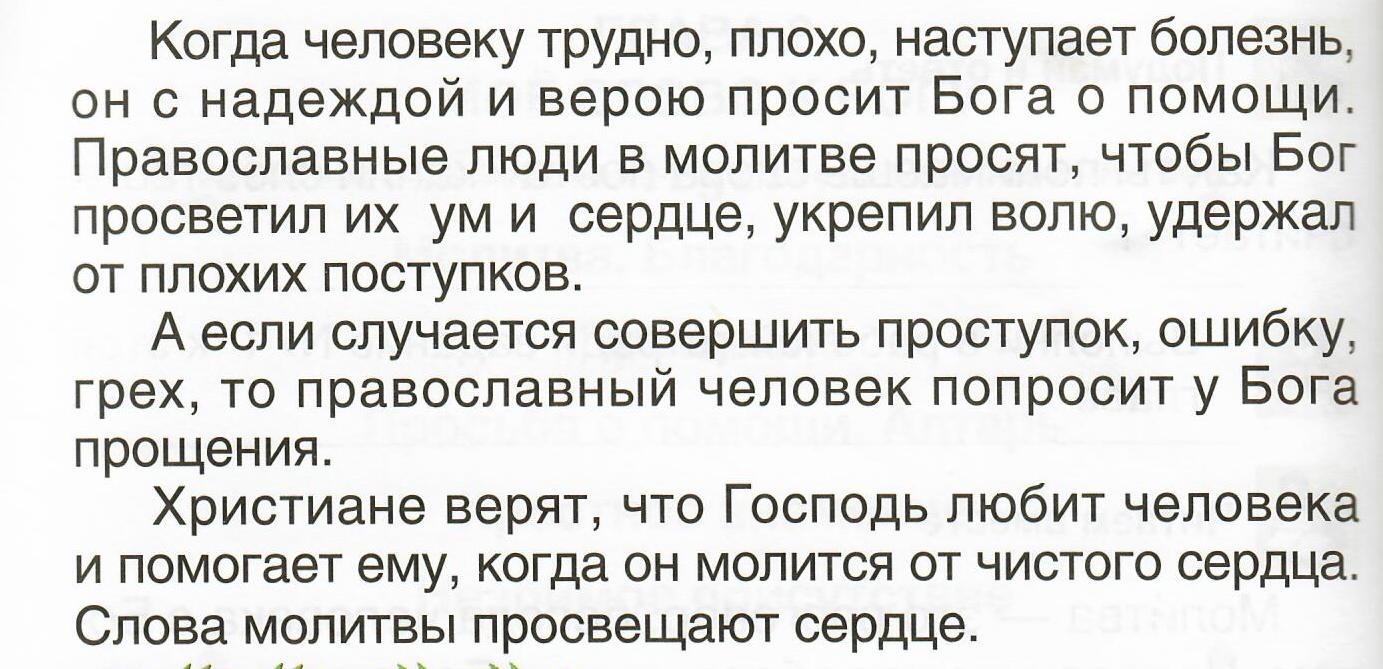 Вспомните, какие бывают молитвы и вставьте пропущенные слова: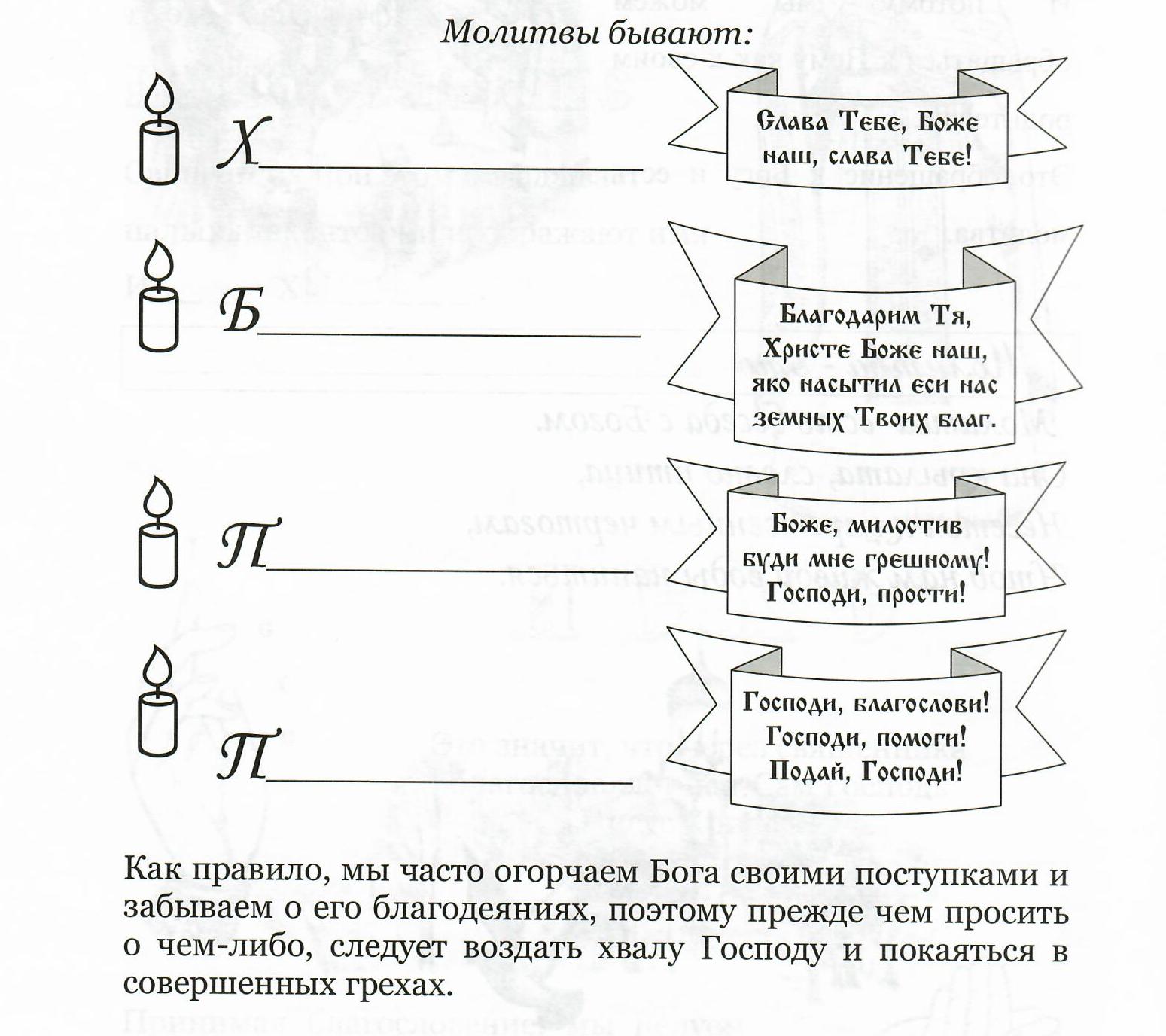 Образы святых людей, их жизненный опыт дает людям прекрасные примеры любви и доброты, чтобы стать лучше и счастливее.Прочитайте    житие святой блаженной Ксении Петербургской  https://happy-school.ru/publ/50-1-0-333